RAI-perehdytyskortti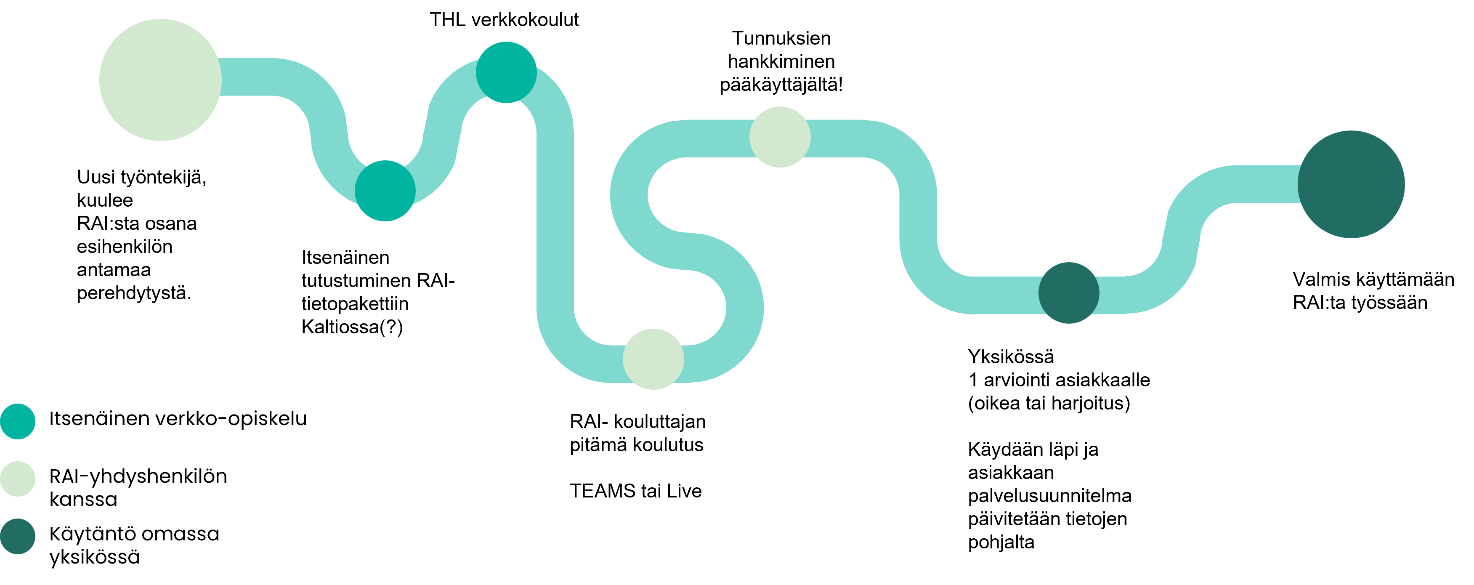 Info (Kaltiossa ja jatkuvassa käytössä) Mikä on RAI - laki ja työntekijän velvoitteetMiksi RAI-arviointeja tehdään? Asiakkaan ja työntekijän näkökulma ja merkityksellisyysRAI-toimintamalli Lapin hyvinvointialueellaRAI-arviointivälineetMiten RAI näkyy käytännössä yksikön toiminnassa - RAI-arviointiprosessiRAI-roolit ja -vastuutTHL-verkkokoulut (verkossa ja jatkuvassa käytössä) (kirjautuminen THL:n verkkoalustalta)RAI-arviointi -verkkokouluYmmärrät miten ja miksi RAI-järjestelmää käytetään palvelutarpeiden arvioinnissa. Tiedät miten toteutat asiakkaan RAI-arvioinnit oikeaoppisesti ja miten hyödynnät arviointitietoa asiakkaan palvelu- hoito- tai kuntoutussuunnitelman laatimisessaRAI-välineistö -verkkokouluHallitse perusteet RAI-välineiden rakenteesta ja käytöstä sekä tiedät mitä hyötyä RAI-järjestelmästä on palvelutarpeen arvioinnissaRAI-vertailukehittäminen ja TIKU-RAI vertailutiedon tarkastelussa (RAI koordinaattori ja lähiesihenkilöt) RAI-kouluttajan koulutus (4h live tai etä)Kouluttajat ovat käyneet THL:n RAI-kouluttajakoulutuksen.Kertausta edellisistä itseopiskelukokonaisuuksistaRAI-arviointiprosessin läpikäynti yksikössäRAI-mittarit ja herätteet osana RAI-tietoaRAI-tiedon hyödyntäminen hoito- kuntoutus- ja palvelusuunnitelmassaHyvien käytänteiden jakaminen esimerkkien kauttaharjoitusarvioinneista sopiminenHarjoitusarviointi x 1 (2 harjoitusarviointia siinä tapauksessa että haluaa todistuksen RAI-koulutuksesta, jonka RAI-kouluttaja on pitänyt, harjoitusarvioinnit voi tehdä yhdessä)Ensimmäinen arviointi tehdään AINA yhdessä tai ohjatusti AINA RAI-vastaavan tai RAI-kouluttajan kanssaOhjelmiston perustoimintojen perehdytysArviointi käydään myös yhdessä RAI-vastaavan tai RAI-kouluttajan kanssa läpiOnko oikein arvioituNousiko kysymyksiä/haasteita arviointilogiikkaan liittyen (arviointien laadun ja luotettavuuden tarkastelu tukimateriaalin kautta) sekä RAI-arviointikäsikirjan tulkinnan opastus ja tärkeys!Ensimmäisen arvioinnin tekemisessä voi hyödyntää myös koulutuslappi.raisoft.net -ohjelmiston testiasiakkaita huomioiden käytännön järjestelytKorostetaan tiedon hyödyntämistä asiakkaan hoidon suunnittelussa ja suunnitelman laatimisessa - korostetaan toimintakyvyn avaamista kysymysten lisämerkinnöissäRAI-tiedon hyödyntäminen asiakkaan hoito- ja palvelusuunnitelman laatimisessa Päivitetään yhdessä RAI-vastaavan kanssa asiakkaan hoito- ja palvelusuunnitelma saatujen RAI-tietojen avulla. Päivittämisessä hyödynnetään hoitotyön suunnittelun prosessia: määritellään tarpeet, tavoitteet sekä toimenpiteet ja seuranta/arviointi (hoito- ja palvelusuunnitelman rakenteen läpikäynti)Huomioidaan minimikirjaamisen tasoMoniammatilliset käytänteet ja moniammatillisuus huomioiden: tunnistetaan tiedot, jotka ohjaa moniammatilliseen toimintaan, kuten fysioterapeutin rooli suunnittelussa ja ohjaamisessaraisoft.net -ohjelmisto käyttöympäristönä - RAIsoftin omat verkkokurssit ja tietokantaTarvittaessa lisäperehdytyksenä ja jatkuvan osaamisen ylläpitona mahdollisuus käyttää RAIsoft -ohjelmiston verkkokurssejaMyös ohjelmiston peruskäytön opastus ja itseopiskelumahdollisuus RAIsoft.net -tietokannassaPäivitetty 12.12.2023, Ringa Härkönen, Ikäihmisten palveluiden suunnittelijaNimi Yksikkö Yksikkö Tehtävä PVM Osaamisen vastaanottaja RAI-tietopaketti/InfoTHL verkkokoulutRaisoft verkkokoulu tai RAI-kouluttajan perehdytysHarjoitustehtävän tekeminen ja läpikäyntiRAI-tiedon hyödyntäminen asiakkaan hoito- ja palvelusuunnitelman laatimisessaRAIsoft ohjelmiston perusopastus